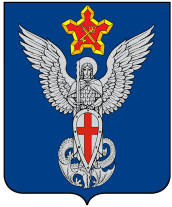 АдминистрацияЕрзовского городского поселенияГородищенского муниципального районаВолгоградской области403010, р.п. Ерзовка, ул. Мелиоративная, дом 2,  тел/факс: (84468) 4-76-20, 4-79-15                                              П О С Т А Н О В Л Е Н И Еот  18 сентября 2019года                     №  319Об отмене постановления главы Ерзовского городского поселения от 06.08.2019 года № 264 «Об организации аукциона на право заключения договора  на размещение нестационарного торгового объекта на территории Ерзовского  городского поселения» 	В связи с нарушением п. 7, п. 8 Порядка проведения аукциона на право заключения договора на размещение  нестационарного торгового объекта на территории Ерзовского городского поселения, (приложение № 1 к Порядку размещения нестационарных торговых объектов на территории Ерзовского городского поселения), утвержденном  решением  Ерзовской городской Думы  № 5/7 от 19 мая  2016 г.: не опубликование информации о проведении аукциона на официальном сайте Ерзовского городского поселения Городищенского муниципального района мо-ерзовка.рф; не опубликование извещения о проведении аукциона не менее чем за двадцать дней до дня окончания подачи заявок на участие в аукционе на официальном сайте Ерзовского городского поселения Городищенского муниципального района мо-ерзовка.рф, руководствуясь статьей 33 Устава Ерзовского городского поселения, ПОСТАНОВЛЯЮ:          1. Отменить постановление главы Ерзовского городского поселения от 06.08.2019 года № 264 «Об организации аукциона на право заключения договора  на размещение нестационарного торгового объекта на территории Ерзовского  городского поселения».          2. Признать аукцион на заключение договора на размещение нестационарного торгового объекта на территории Ерзовского  городского поселения, место № 8.3 в схеме размещения нестационарных торговых объектов, расположенных на территории Городищенского муниципального района, утвержденной постановлением администрации Городищенского муниципального района №2165 от 14.11.2014 г., проведенный 03 сентября 2019 года недействительным. 3. Опубликовать настоящее постановление на официальном сайте Ерзовского городского поселения мо-ерзовка.рф, а также  в общественно - политической газете Городищенского района «Междуречье».4.  Контроль за исполнением данного постановления оставляю за собой. Глава  Ерзовскогогородского поселения	                                                                  С.В. Зубанков